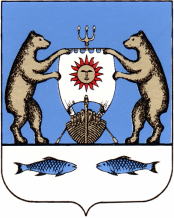 Российская ФедерацияНовгородская область Новгородский районАдминистрация Борковского сельского поселенияПОСТАНОВЛЕНИЕот  25. 02. 2021    № 28							д. БоркиО внесении изменений в Постановление Администрации   Борковского сельского   поселения   от  28.12.2020  №167   «Об   утверждении    Порядка   и    условий   заключения соглашений о защите  и  поощрении  капиталовложенийсо стороны Борковского сельского поселенияВ соответствии с Федеральным законом от 01.04.2020 №69-ФЗ  «О защите и поощрении капиталовложений в Российской Федерации», Администрация Борковского сельского поселенияПОСТАНОВЛЯЕТ:Внести изменения в Порядок и условия заключения соглашений о защите и поощрении капиталовложений со стороны Борковского сельского поселения, утвержденный Постановлением Администрации Борковского сельского   поселения   от  28.12.2020  №167 «Об   утверждении    Порядка   и    условий   заключения соглашений о защите  и  поощрении  капиталовложений со стороны Борковского сельского поселения» (далее – Порядок).Изложить п.3.1. Порядка в следующей редакции:«Соглашение о защите и поощрении капиталовложений заключается с организацией, реализующей проект, при условии, что такое соглашение предусматривает реализацию нового инвестиционного проекта в одной из сфер российской экономики, за исключением следующих сфер и видов деятельности:1) игорный бизнес;2) производство табачных изделий, алкогольной продукции, жидкого топлива (ограничение неприменимо к жидкому топливу, полученному из угля, а также на установках вторичной переработки нефтяного сырья согласно перечню, утверждаемому Правительством Российской Федерации);3) добыча сырой нефти и природного газа, в том числе попутного нефтяного газа (ограничение неприменимо к инвестиционным проектам по сжижению природного газа);4) оптовая и розничная торговля;5) деятельность финансовых организаций, поднадзорных Центральному банку Российской Федерации (ограничение неприменимо к случаям выпуска ценных бумаг в целях финансирования инвестиционного проекта);6) строительство (модернизация, реконструкция) административно-деловых центров и торговых центров (комплексов), а также многоквартирных домов, жилых домов (кроме случаев строительства таких домов в соответствии с договором о комплексном развитии территории).Опубликовать постановление Администрации Борковского сельского поселения от 25.02.2021 № 28 «О внесении изменений в Порядок и условия заключения соглашений о защите и поощрении капиталовложений со стороны Борковского сельского поселения, утвержденный Постановлением Администрации Борковского сельского поселения от 28.12.2020 №167 «Об утверждении Порядка и условий заключения соглашений о защите и поощрении капиталовложений со стороны Борковского сельского поселения»   в периодическом печатном издании «Борковского вестник» и разместить на официальном сайте Администрации Борковского сельского поселения в информационно-телекоммуникационной сети «Интернет» по адресу: www.borkiadm.ru.4. Настоящее постановление вступает в силу со дня его официального опубликования.Глава АдминистрацииБорковского сельского поселения				                        С.А Усова